Secondary Music TeachersNetwork MeetingWednesday, 4th July 2018Following the success of previous Network Meetings and feedback from schools, the Bradford Music Education Hub is pleased to announce the next date for the Secondary Music Teacher’s Network Meeting.Who For: 	Bradford based Secondary School staff that teach and/or coordinate Music in their schools.When & Where:	Wednesday 4th July 2018 4:00pm- 5:30pm					One In A Million Free School. Cliffe Terrace, Bradford. BD8 7DXCost:					FREEAgenda:	Singing Session;	Transition . . . continuedGCSE Transition – from old to new system (discussion);	BOPA & Child Licensing updateResource sharing/issues (an opportunity to share any resources or issues);	Up and coming Events;AOBIf there is anything you would like to see or discuss at the network meeting, please let us know.Please complete the attached booking form to reserve your place(s) NO LATER THAN FRIDAY 18th May 2018 or telephone 01274 434790.To view our on-line submission form copy and paste this address into your browser https://www.bradfordmusiconline.co.uk/site/teachers/termly-secondary-music-teachers-network-meeting/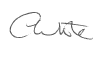 Carl WhiteHead of Music CurriculumAssistant Head of Music & Art ServiceI would like to book onto the Secondary Music Teacher Network Meeting:Name (s):______________________________________________________________________School Name:  __________________________________________________________________Contact Telephone Number:_______________________________________________________Mobile Telephone Number: _______________________________________________________Contact Email Address: ___________________________________________________________Any additional requests for the agenda:____________________________________________________________________________________________________________________________Please return to the Music & Arts Service, Fairfax Training and Development Centre, Flockton Road, Bradford, BD4 7RY  email schoolsmusicandarts@bradford.gov.uk  or telephone to reserve your place on 01274 434970.  Please reserve your place(s) by FRIDAY 18th May 2018.  To view our on-line submission form copy and paste this address into your browser https://www.bradfordmusiconline.co.uk/site/teachers/termly-secondary-music-teachers-network-meeting/Secondary Music TeachersNetwork MeetingWednesday, 4th July 2018